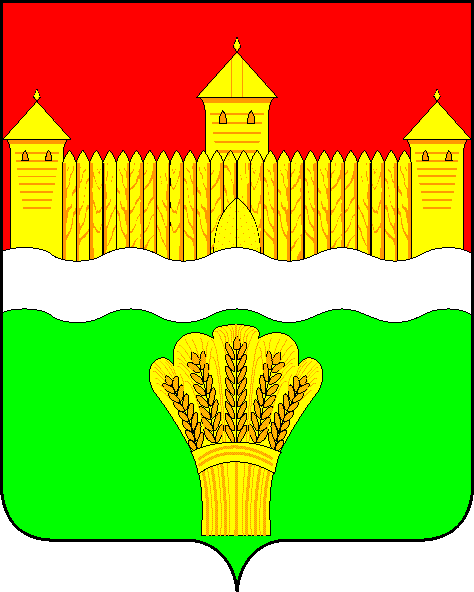 КЕМЕРОВСКАЯ ОБЛАСТЬ - КУЗБАСССОВЕТ НАРОДНЫХ ДЕПУТАТОВ КЕМЕРОВСКОГО МУНИЦИПАЛЬНОГО ОКРУГА ПЕРВОГО СОЗЫВАСЕССИЯ № 30РЕШЕНИЕот «28» октября 2021 г. № 471г. КемеровоОб отмене решения Совета народных депутатов Кемеровского муниципального округа от 16.03.2020 № 92 «Об утверждении Положения о комиссии по организации и проведению публичных слушаний                        по материалам по оценке воздействия на окружающую среду намечаемой деятельности» В связи с изданием Приказа Минприроды России от 01.12.2020 № 999 «Об утверждении требований к материалам оценки воздействия                             на окружающую среду» и признанием утратившим силу с 01.09.2021 года Приказа Государственного комитета Российской Федерации по охране окружающей среды от 16.05.2000 № 372 «Об утверждении положения                  об оценке воздействия намечаемой хозяйственной и иной деятельности                                  на окружающую среду в Российской Федерации», Совет народных депутатов Кемеровского муниципального округа 	РЕШИЛ:1. Отменить решение Совета народных депутатов Кемеровского муниципального округа от 16.03.2020 № 92 «Об утверждении Положения                 о комиссии по организации и проведению публичных слушаний                              по материалам по оценке воздействия на окружающую среду намечаемой деятельности».	2. Опубликовать решение в газете «Заря» и на официальном сайте Совета народных депутатов Кемеровского муниципального округа                            в информационно-телекоммуникационной сети «Интернет».	3. Контроль за исполнением настоящего решения возложить                          на Левина Д.Г. – председателя комитета по местному самоуправлению, правопорядку и связям с общественностью.	4. Решение вступает в силу со дня его официального опубликования.Председатель Совета народных депутатовКемеровского муниципального округа                                      В.В. ХарлановичГлава округа                                                                                   М.В. Коляденко